Algebra 2 HW #7		FACTORING & OTHER ALG 1 TOPICS WS		Name ____________________________________ Period _____1. Given the graph of f and g, state the following: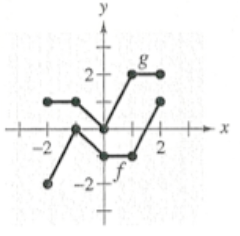 				a) Is the graph f a function? Explain.			c) Is the graph g a function? Explain.				b) Domain and range for graph f.			d) Domain and range for graph g.				        Domain	         Range			        Domain	         Range			Interval						Interval

			Inequality						Inequality____________________________________________________________________________________________________________________________2.  Factor each polynomial.     a) x2 - 8x - 20					b) 2x2 + 16x + 32				c) 4x2 – 11x + 7____________________________________________________________________________________________________________________________3.  Solve each equation by factoring.        a) x2 + 5x - 36	= 0				b) 2x2 + 8x – 24 = 0				c) 3x2 – 16x + 5 = 0____________________________________________________________________________________________________________________________4.  Solve the system of equations using a method of your choice.        a) y = 6x - 11					b) -4x – 2y = -12				c) x – 2y = 15
            -2x – 3y = -7				     4x + 8y = -24				    2x + 3y = 2